                                                                                     Escola Municipal de Educação Básica Augustinho Marcon                                                                             Catanduvas(SC), junho/julho de 2020.                                                                             Diretora: Tatiana M. B. Menegat.                                                                                                                                                                                                    Assessora Técnica-Pedagógica: Maristela Apª. B. Baraúna.                                                                             Assessora Técnica-Administrativa: Margarete P. Dutra.                                                                                                                                                                Professor: Paulo André Klein.                                                                       Disciplina: Música                                                                      4º ano                   SEQUÊNCIA DIDÁTICA – MÚSICA – 29/06 A 03/07 – 4º ANOESSA SEMANA VAMOS DAR CONTINUIDADE COM NOSSO ASSUNTO SOBRE TEORIA MUSICAL, ENTÃO, LEIA COM ATENÇÃO E COPIE NO CADERNO.  QUEM REALIZAR A IMPRESSÃO DO CONTEÚDO, LER COM ATENÇÃO E DEPOIS COLAR NO CADERNO.AULA 01Data:
01 - O QUE É MÚSICA? R: É A ARTE DE COMBINAR OS SONS.A NOSSA AULA SEMPRE INICIA COM ESSA QUESTÃO, POIS NA MÚSICA É MUITO IMPORTANTE ENTENDER ESSA RESPOSTA. QUALQUER SOM COMBINADO É CONSIDERADO MÚSICA. NOTAS – PAUTAA mais importante característica do som é a altura.Embora sejam inúmeros os sons empregados na música, para representá-los bastam somente sete notas:A estes monossílabos (sistema silábico introduzido por Guido d'Arezzo), usados predominantemente em línguas latinas, correspondem as sete letras (sistema alfabético introduzido pelo Papa Gregório Grande, ± 540 d.C.) usadas em inglês, alemão, grego, etc.:Obs.: A letra "B" representa a nota "si" em inglês; enquanto, em alemão, a  letra "H" representa a nota "si bemol".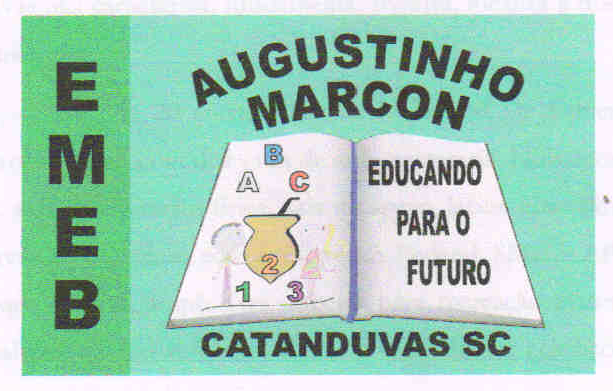 